部编版六年级语文下册第一单元测试卷案姓名：___________班级：___________考号：___________一、读句子，写词语。爸爸每次出差回来，都会给我们带回当地的特产。他送给奶奶 áo  zhōu（             ）用的和田大枣，送给爷爷吃jiǎo zi（             ）用的山西chén cù（             ），送给表弟河北迁西的bǎn  lì（             ），送给外婆四川泸州的zhú kuài（             ），还给我和妹妹带回农家纸糊的fēnɡ zhenɡ（             ）……二、用“√”给加点字选择正确的读音。1．《毛泽东传（chuán zhuàn）》记录了一代伟人的传（chuán zhuàn）奇故事。2．听着年轻的父亲为哄（hōnɡ hǒnɡ）女儿开心讲的笑话，周围的人都忍不住哄（hōnɡ hǒnɡ）堂大笑。3．在藏（cánɡ zànɡ）戏数百年的历史中，隐藏（cánɡ zànɡ）着许多不为人知的故事。三、“终日不成章，泣涕零如雨”中“章”的意思是（     ）A．文章	 B．花纹      C．章法      D．秩序四、下列加点的成语使用不正确的一项是（    ）A．春回大地，到处一片万象更新的景象。B．他们俩付出的努力不一样，最终各自的收获也就截然不同。C．他讲的故事太感人，引得大家哄堂大笑。D．零七八碎的东西装满了他的房间。五、“春城无处不飞花，寒食东风御柳斜。”寒食节即我国传统的（ ）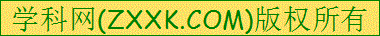 A．春节       B．清明节     C．端午节D．中秋节            E. 圣诞节六、把词语补充完整，并按要求完成练习。随（    ）所（    ）    （    ）歌（    ）舞   （    ）面（    ）刀      行（    ）积（    ）（    ）无所（    ）    （    ）无分（    ）青（    ）獠（    ）      万（    ）更（    ）1．上面词语中描写人物外貌的是________________。2．上面词语中“富可敌国”的反义词是______________________。七、按要求填空。    [来源:Z|xx|k.Com]（1）甘：________结构，音序是________，部首为________，共有________画。“甘”在字典中的解释为：①甜；②甘心、自愿。“不甘失败”的“甘”应取解释________；“同甘共苦”的“甘”应取解释________。    （2）延：________结构，音序是________，音节为________，部首为________，第4笔是________。“延”在字典中的解释有：①延长；②推迟；③引进，请。“故意迟延”的“延”应取解释________；“延年益寿”的“延”应取解释________。八、按要求写句子。1．世界上还有几个剧种是戴着面具演出的呢？（改为陈述句）____________________________________________________2．在外边做事的人，除非万不得已，必定赶回家来，吃团圆饭，祭祖。（改为双重否定句）____________________________________________________3．北京的春节真是十分热闹非凡呀！（修改病句）____________________________________________________4．初学喊爸爸的小孩子，会出门叫洋车了的大孩子，嘴巴上长了许多白胡子的老孩子，提到腊八粥，谁不是嘴里就立时生出一种甜甜的腻腻的感觉呢。（照样子，写一种你喜爱的食物）____________________________________________________ 九、根据课文内容填空。（1）“中庭地白树栖鸦，冷露无声湿桂花。”这两句不带一个“月”字，我们却可以从“________”一词中看出月色的空明皎洁，这两句诗描写出景物________的特点。（2）《寒食》一诗中“_________________，__________________”两句，写出了京城柳絮飞舞，落红无数的迷人景象。（3）《长歌行》中“__________________，__________________”两句告诫人们要趁青春年少，奋发向上，有所作为。（4）《北京的春节》是按照________顺序写的。腊八、________、正月初一和正月十五写得详细，过小年、正月初六等写得简略。这样写的好处是___________________。（5）《腊八粥》中“住方家大院的八儿，今天喜得快要发疯了”一句，运用了________的修辞手法，将八儿盼粥时的________心情淋漓尽致地表现出来。十、选字组词1．惜 腊 蜡爱（    ）　      （    ）烛      　（    ）月2．栗 粟 要（    ）求        板（    ）        （    ）米3．稠 绸 雕（    ）刻        （    ）缎         （    ）密十一、关联词语填空如果……就     不仅……也       虽然……但是（1）他的身体______被病魔牢牢地钉在轮椅上，______他的思维却在宇宙深处自由地飞翔。（2）一个人______有敢于向命运挑战的精神，_______有可能创造出令人瞩目的成就。（3）织女对孩子们说天上_______富丽堂皇，_______没有人间自由自在，她不喜欢。（4）霍金_______为科学做出了伟大的贡献，_______为世人树立了顽强搏斗、扭转命运的光辉榜样。十二、下列对联吟咏的各是古代哪位诗人？（1）一对忧国忧民目，一双写实写史手。____________（2）豪气压群雄，能使力士脱靴，贵妃捧砚，仙才媲美，不让参军俊逸，开府清新。____________十三、课内外对比阅读。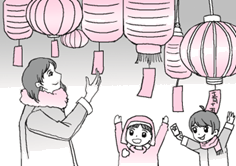 元宵上市，春节的又一个高潮到了。正月十五，处处张灯结彩，整条大街像是办喜事，红火而美丽。有名的老铺都要挂出几百盏灯来，各形各色，有的一律是玻璃的，有的清一色是牛角的，有的都是纱灯，有的通通彩绘全部《红楼梦》或《水浒传》故事。这在当年，也是一种广告。灯一悬起，任何人都可以进到铺中参观。晚上灯中点上烛，观者就更多。小孩子们买各种花炮燃放，即使不跑到街上去淘气，在家中照样能有声有光地玩耍。家中也有灯：走马灯、宫灯、各形各色的纸灯，还有纱灯，里面有小铃，到时候就叮叮地响。这一天大家还必须吃元宵啊！这的确是美好快乐的日子。1．选文主要写了_________________________________________。2．文中哪句话最能概括元宵节时的热闹景象？请用“     ”画出来。[来源:学_科_网]3．北京的元宵节有哪些风俗习惯？________________________________________________________4．“几百盏”说明灯的_______，“各形各色”说明灯的________。作者着力描写灯是为了突出元宵节是“____________”。十四、阅读短文。听民歌①听过民歌。②陕北信天游、陇东花儿、江南田歌、闽北山歌。③从小听的是闽北山歌。曲调很简单，旋律似乎只有一句。这一句翻来覆去地唱，翻来覆去地唱。只在每句的结尾略加不同的装饰音，以与下一句相区别。那时，常有一个老翁，走在弯弯的崎岖长路上，他一边赶着牛，一边豁开嗓子扯出一首首山歌。没有（应对   应和），没有对答。老人的嗓子孤独、苍老、悲凉。有时他根本发不出音。老人走在牛群的背后，唱得再也唱不下去了，就沉默。老人是终日与牛群为伴的牛馆。那时，我听不懂老人唱的山歌，因为隔得太远，老人又豁了牙，吐字不清。但我至今闭上眼睛，还能清晰地浮现出一条长路上的一群牛，一个老翁，一首首拖音很长的山歌。④后来参加山场劳动，穿衰衣、挂柴刀、扛长锄去山上，开始近距离地听到男女对唱的山歌。男的女的两拨人，往往分得很开，往往是隔着一条山岙（ào），这边望得见那边的人，那边望得见这边的人。第一个音是这样发出的，有人觉得要唱了，就停下手中的活儿，把箬笠往脑后掀了掀，吸一口气，然后扬脖仰头。“哎——”，这个哎字由低往高，高到一定音阶，然后平滑着延伸，“哎——”，然后波动，上挑，收尾。接下的句子是“妹呀……”什么的。这是典型的中青年唱的山歌，底气十足，穿透力强，也是（粗野  粗鄙）的、质朴的。山中的人并不指望什么爱情，但是他们唱的却是纯粹的爱歌。如果认真地听他们彼此间的对唱，还真的唱得（纸短情长   情深意长）。与老人们的山歌相比，年轻人的山歌欢快、短促，更加明快也充满向往。年轻人是对着异性唱，老人则是对着大山与天空唱。⑤时间继续往后（推迟   推移），就听到了乐清的著名山歌——《对鸟》。《对鸟》的旋律要比闽北山歌复杂、华丽得多，而且歌词也来得更加富有情趣和圆熟。与闽北相比，乐清的山没有那里的深，没有那里的高，也没有那里的大，但人也因此而复杂了许多，山歌也因此而华丽了些，想来并非没有道理。⑥如今听民歌，是听音响中的民歌，流畅，华彩，大白菜上扎红绸，早已没有了那种质朴。从歌星那猩红的嘴唇间和花花绿绿的MTV中唱出，“民歌”已不再是民歌了。1.在文中括号内选择恰当的词语，打“√”。2．本文写听民歌的经历是按照__________顺写的，全文的结构特点是___________。3．第⑥段画横线的句子运用了_____________的修辞手法，把__________比作__________，说明___________________。4．第③段中，作者说“听不懂老人唱的山歌”，但是为什么“我至今闭上眼睛，还能清晰地浮现出一条长路上的一群牛，一个老翁，一首首拖音很长的山歌”？________________________________________________________5．全文表达了作者怎样的思想感情？________________________________________________________十五、习作与表达。人间的真情无处不在。你在生活中肯定也感受过来自朋友、老师、同学、家人、其它陌生人的情谊，也许只是短短一瞬，却让你久久难忘。请你选择一件或两件事情写下来，题目自拟。 要求：1、写清楚事情的经过，内容具体，重点突出，400字左右；2、有自己的真情实感；3、不出现真实的校名、姓名。参考答案一、熬粥    饺子    陈醋    板栗    竹筷    风筝    二、zhuàn√　chuán√　hǒnɡ√　hōnɡ√　zànɡ√　cánɡ√三、B四、C五、B六、心    欲    能    善    两    三    善    德    一    有    身    文    面    牙    象    新    青面獠牙    一无所有    七、（1）独体字    G    一    5    ②    ①    （2）半包围    Y    yán    廴    L    ②    ①    八、（1）世界上没有几个剧种是戴着面具演出的。    （2）在外边做事的人，除非万不得已，不可能不赶回家来，吃团圆饭，祭祖。    （3）北京的春节真是热闹非凡呀！（或：北京的春节真是十分热闹呀！）    （4）蹒跚学步的小孩子，忙于学业的大孩子，牙齿脱落的老孩子，想起糖葫芦，谁不是嘴里就立刻分泌口水呢。    九、（1）地白    凄清    （2）春城无处不飞花    寒食东风御柳斜    （3）少壮不努力    老大徒伤悲    （4）时间    除夕    详略得当，主次分明，有利于读者加深对老北京春节习俗的了解与认识    （5）夸张    急切    十、1.惜    蜡    腊    2.要    栗    粟    3雕    绸    稠    十一、（1）虽然    但是    （2）如果    就    （3）虽然    但是    （4）不仅    也    十二、（1）杜甫 [解析]杜甫被称为“诗圣”，其诗被称为“史诗”。    （2）李白 [解析]“力士”是高力士，“贵妃”是杨贵妃，暗示生活在唐高宗时；“豪气”、“仙才”道出了他的诗风豪放，应该是“诗仙”李白。    十三、1.元宵节的情景2．正月十五，处处张灯结彩，整条大街像是办喜事，红火而美丽。3．赏花灯、吃元宵。4．数量多    种类多    美好快乐的日子    十四、1.应和  粗野  情深意长   推移[来源:学.科.网Z.X.X.K][来源:学§科§网]2．时间    先总后分    3．比喻    音响中的民歌    扎红绸的大白莱    作者认为现在音响中的民歌已经没有了那种质朴    4．因为让“我”至今怀想的不是老翁明的山歌本身，而是“我”的童年岁月以及那朴实无华的氛围。5．表达了作者对朴实无华的民歌的怀想和赞美。十五、示例：人间有真情，人间有真爱有一首歌唱道：“接受我的关怀，期待你的微笑，‘人’字的结构就是相互支撑……”这一首首心灵之歌，唱出了爱的旋律，唱出了人间真情。一天，风和日丽，我和爸爸妈妈一起去鼓楼逛街。一路上，春风欢笑着，奔跑着。我看见：花儿梳理着辫子；小草舒展着身体；大树挥舞着胳膊；小鸟自由的飞翔；白云翩翩起舞……我的心情格外好。[来源:Z|xx|k.Com]到了鼓楼附近，有一个阿姨左手拎着一大袋的东西，右手抱着一个孩子，她吃力地往家里走着。爸爸看见了，打算帮她一把，妈妈阻止说：“不要去了，一会儿人家还以为你是骗子，要抢劫呢，多一事不如少一事，我们还是少管得好！”我说：“就是就是。”爸爸听了，扭头看了看那个阿姨，又想了想，说：“不行，我还是得帮她。”说着，便快步跑到那位阿姨前面，只见爸爸对她说：“我来帮你吧。”就拿过她手中的袋子，跟她走。我和妈妈也追了上去，到了那位阿姨家后，爸爸放下袋子，阿姨连忙说：“谢谢，你真是一个好人。”爸爸笑笑说：“举手之劳，何须挂齿。”说完，就和我们一起去鼓楼了。我对爸爸说：“爸爸，你太棒了。”妈妈也为爸爸鼓起了掌。爸爸这种乐于助人的精神让我敬佩。我也相信，当我爸爸拿起袋子时，那位阿姨心中一定多了几丝温暖。